Publicado en  el 20/11/2015 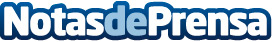 En octubre 2015 se registraron  8,8 millones de pernoctaciones en Canarias, un 4% más que en octubre 2014Datos de contacto:Nota de prensa publicada en: https://www.notasdeprensa.es/en-octubre-2015-se-registraron-88-millones-de_1 Categorias: Canarias Turismo http://www.notasdeprensa.es